Al-Anon's District 1 PicnicAtCreek Ridge Park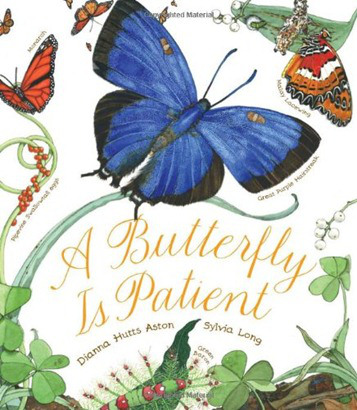 July 22, 2017At 12pm till WheneverSpeaker is:  Denise S.The district will supply the chicken, the drinks, the plates, napkins, and silverware.  Bring a dish to share.  Bring a white elephant gift to exchange. There will be games to play. We will have a volleyball for anyone that wants to play because the park has a net up. Their will be a bingo game.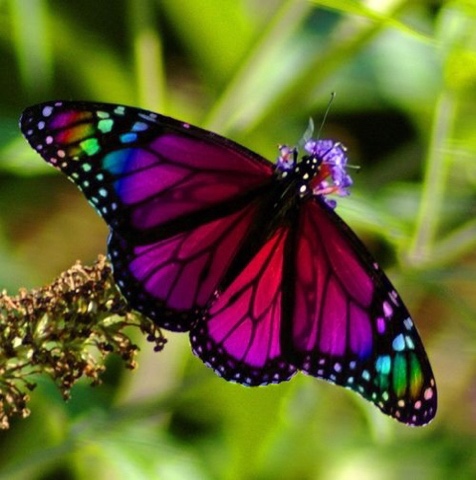 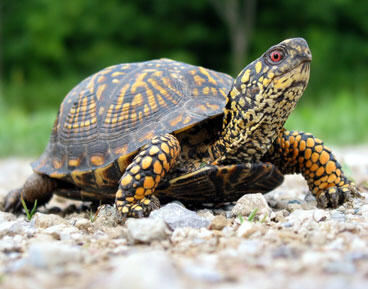 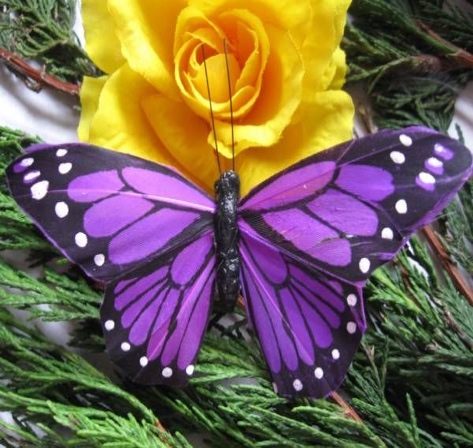 Crkeek Ridge County Park7943 W 400 NMichigan City, IN 46360From Highway 65 ---Take Highway 65 to Exit 259B towards Detroit(East)Turn onto Highway I-94 towards Michigan CityTurn onto Exit 34B(US - 421North) Michigan CityOn US -421N(Michigan City) go straight to first stop lightAt stop light turn right onto 400 NOn 400 N  you will stay straight on this road (You will pass the surgery center and doctors offices)You will go over a bridge and curvesOnce you curve -- you will be at the park in a 1 or 2 minutesOn the right side of the road -- you will see the sign When you see the sign -- you will turn left into the park(On the left side -- you will see a gate -- this is where you turn into the park)After you turn into the park -- you will go through trees before getting to the parking lotOnce you see the parking lot -- turn right into the first parking lotPark at the end of the parking lot -- this will be where the shelter is. (You will see the kids playground on the left side)